   WCP GROUP EXERCISE SCHEDULE 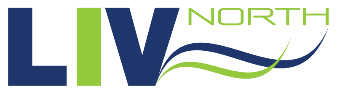 *Winter/Spring – January 9 to June 23, 2023*MondayTuesdayWednesdayThursdayNotes:Classes included in membership, sign up online or with the AppThis is a dynamic schedule and will change with member needsClass instructor may vary due to injury/illness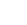 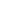 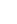 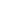 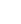 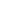 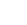 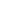 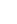 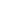 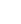 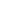 FULL BODY STRENGTH12:15 -1:00KimHiit 12-12:45MarishaQUICK CORE 12:05-12:30KirstenBOOTCAMP12-12:45TeresaClasses included in membership, sign up online or with the AppThis is a dynamic schedule and will change with member needsClass instructor may vary due to injury/illnessSTRETCH EXPRESS12:30-12:55KirstenClasses included in membership, sign up online or with the AppThis is a dynamic schedule and will change with member needsClass instructor may vary due to injury/illnessClasses included in membership, sign up online or with the AppThis is a dynamic schedule and will change with member needsClass instructor may vary due to injury/illness